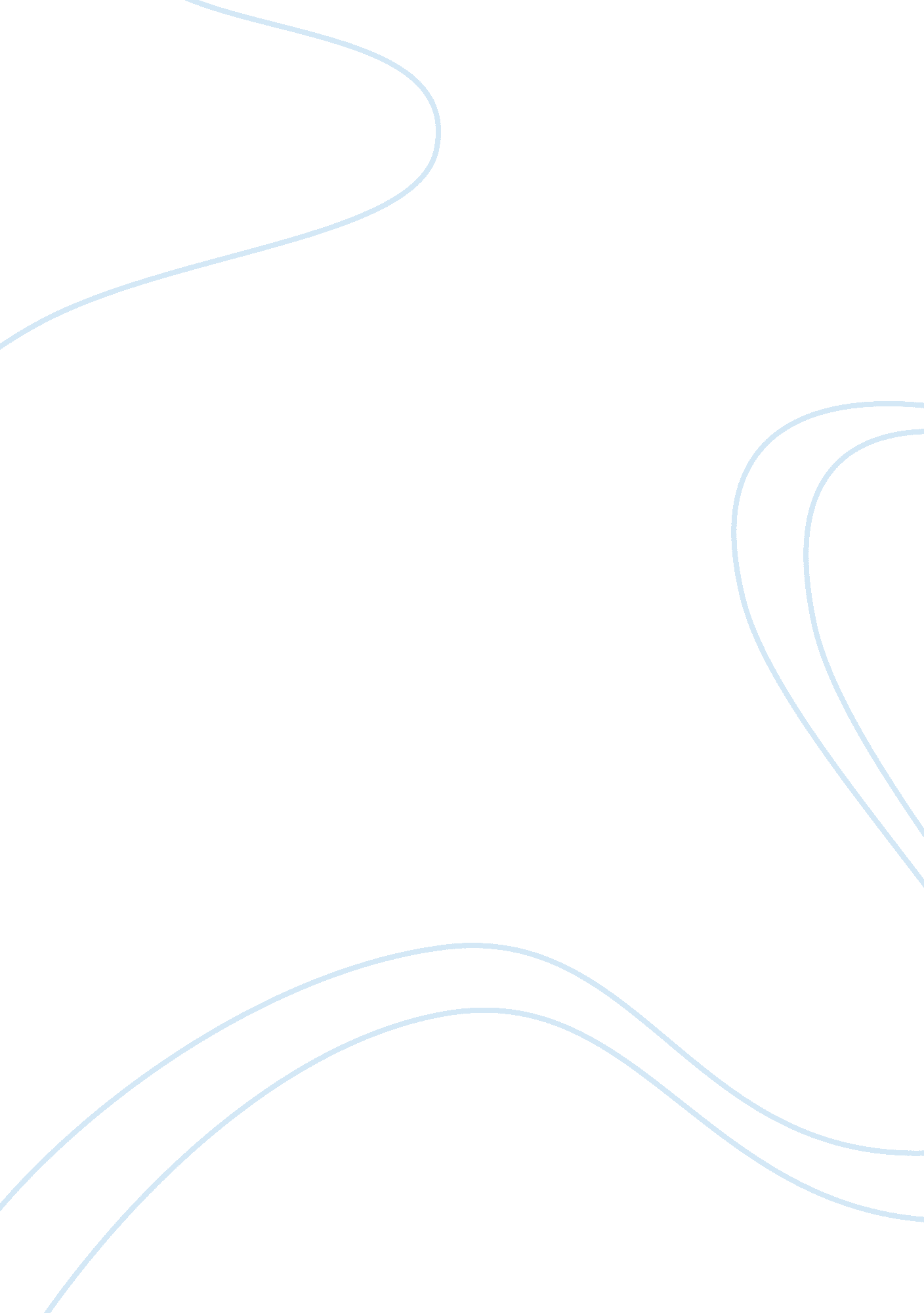 Coming out of the closet critical thinkings exampleSociology, Identity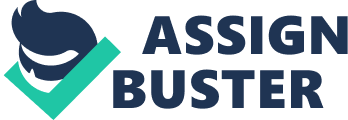 Coming out of the closet according to Ash Beckham means telling the truth and acknowledging that someone is gay. It means someone who was gay or hiding his homosexuality coming out in the open and acknowledging his sexuality. There exist several great reasons why individuals prefer of hiding whom they are or their identity. One of such great reason is that it makes everyone or several people to be more comfortable when someone hides his identity. It is also the duty of individuals to make sure that what they do in the comfort of their homes does not affect others and ensure that everyone in the society is comfortable with your personality. The reason why Ash Beckham says that all people will come out of the closet at some point is because he believes that everyone on earth has on several occasions experienced the stifling darkness associated with living in the closet. She additionally believes that human beings have the capacity and ability to come out of the closet and live authentic and courageous lives. 
What Beckham refers while she says that she is burning the pages of the script that people had followed for a long time is that she is discrediting and proving wrong the belief that coming out of the closet is a personal decision. She says that even though, coming out of a closet is a personal decision, people should come out and make their sexuality known to the public. He says that the public should be comfortable and easy with other people's sexuality. The society controls what we are in that it dictates what is acceptable and unacceptable in the society. This is because the society believes that it should ensure that everybody l comfortable lives in the society. Therefore, the society made rules and regulations which dictated the manner in which people relate and live in the society. 